Приложение 2Итоговая анкета для обучающихся «Нужно ли знать историю родного города?»Изменилось ли ваше отношение к истории города?Да-34Нет-11Не знаю-5Интересен ли вам творческий подход к изучению истории города?Да-46Нет-4Не знаю-0Хотите ли продолжить изучать историю города?Да-29Нет-8Не знаю-3        Итоговое анкетирование среди учащихся начальной школы, среднего и старшего звена показала  положительную динамику после реализации проекта и вовлечение их в интересные формы исследовательской и познавательной деятельности с помощью сайта «Город Братск, мой дорогой! Ты, один, на век такой!». Обучающимся было предложено ответить на 3 вопроса о продолжение изучения истории родного города путем творческих подходов. Данные анкетирования, по сравнению с входной диагностикой, были намного выше. Более того, учащиеся начальной школы, старшего звена были очень заинтересованы в продолжении исследовательской и творческой  деятельности по изучению истории родного города.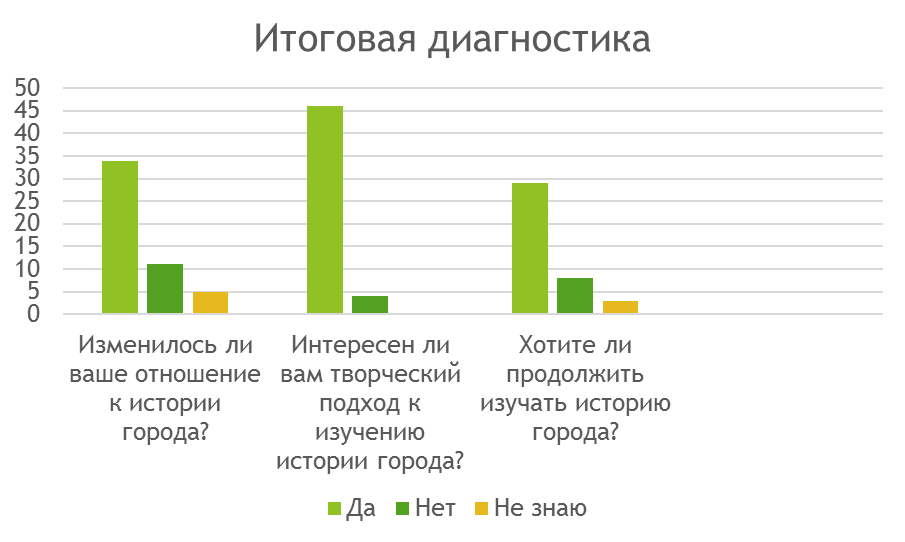 